Отчет руководителя службы внутреннего аудита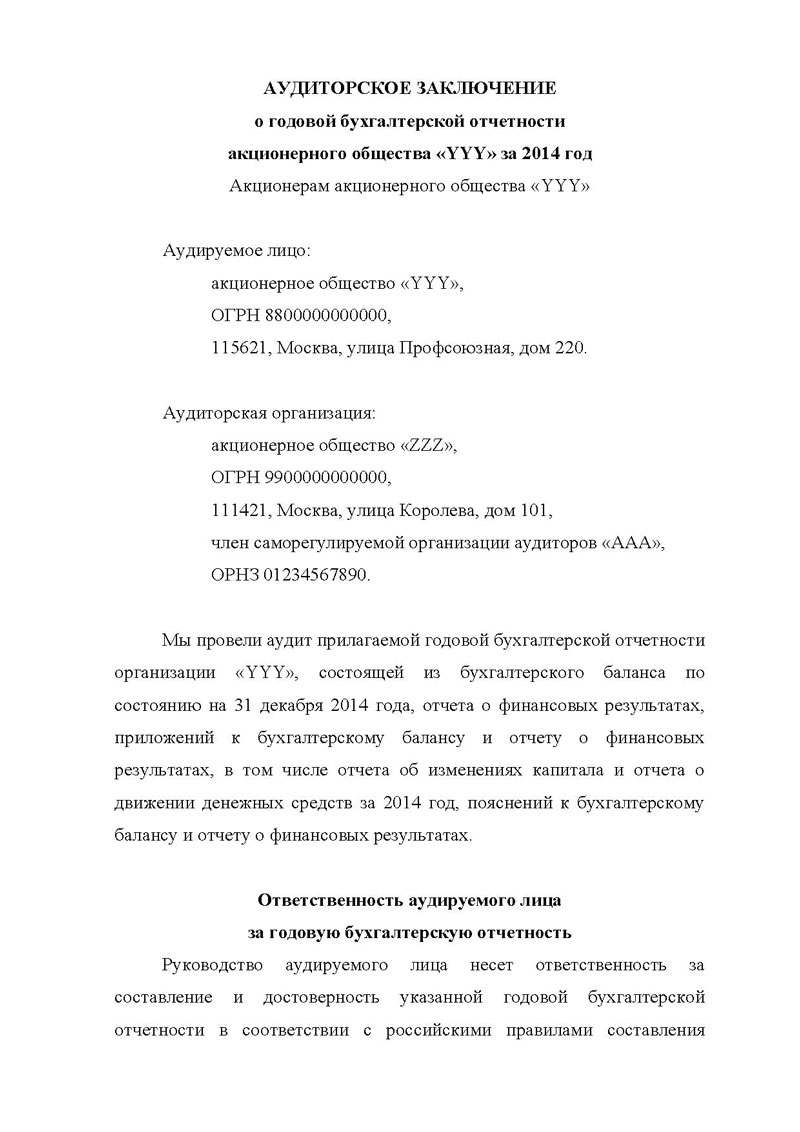 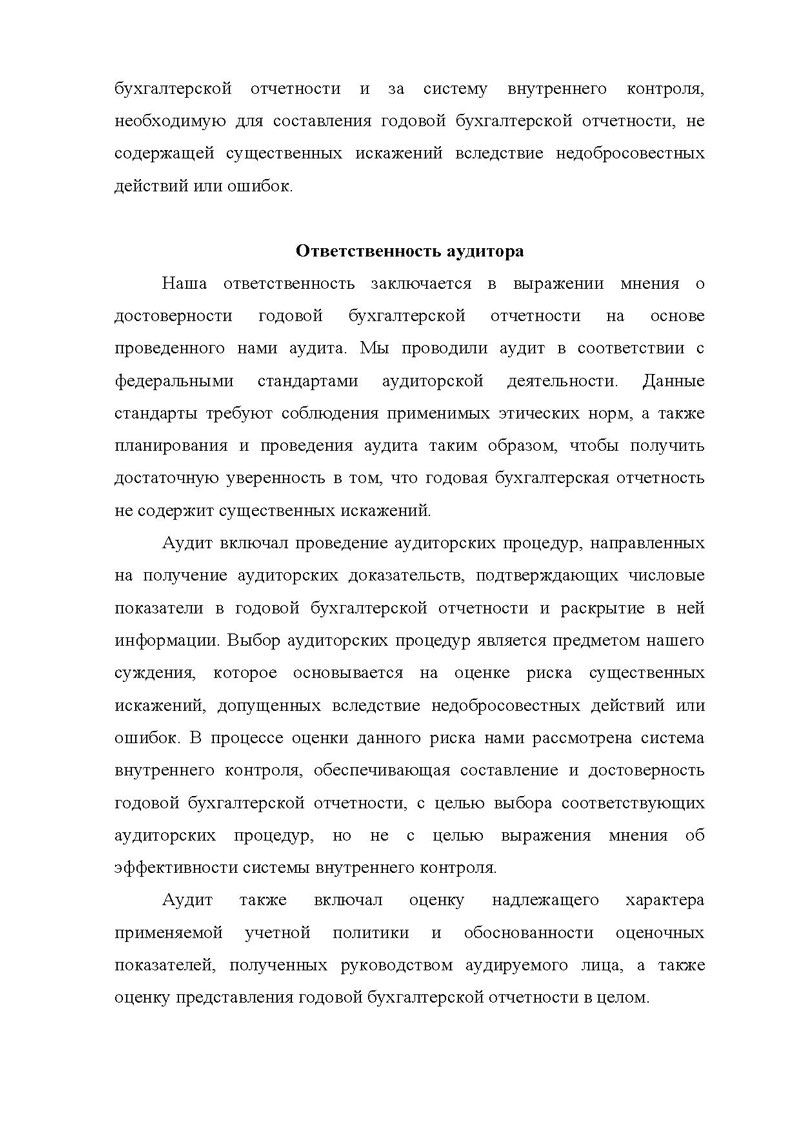 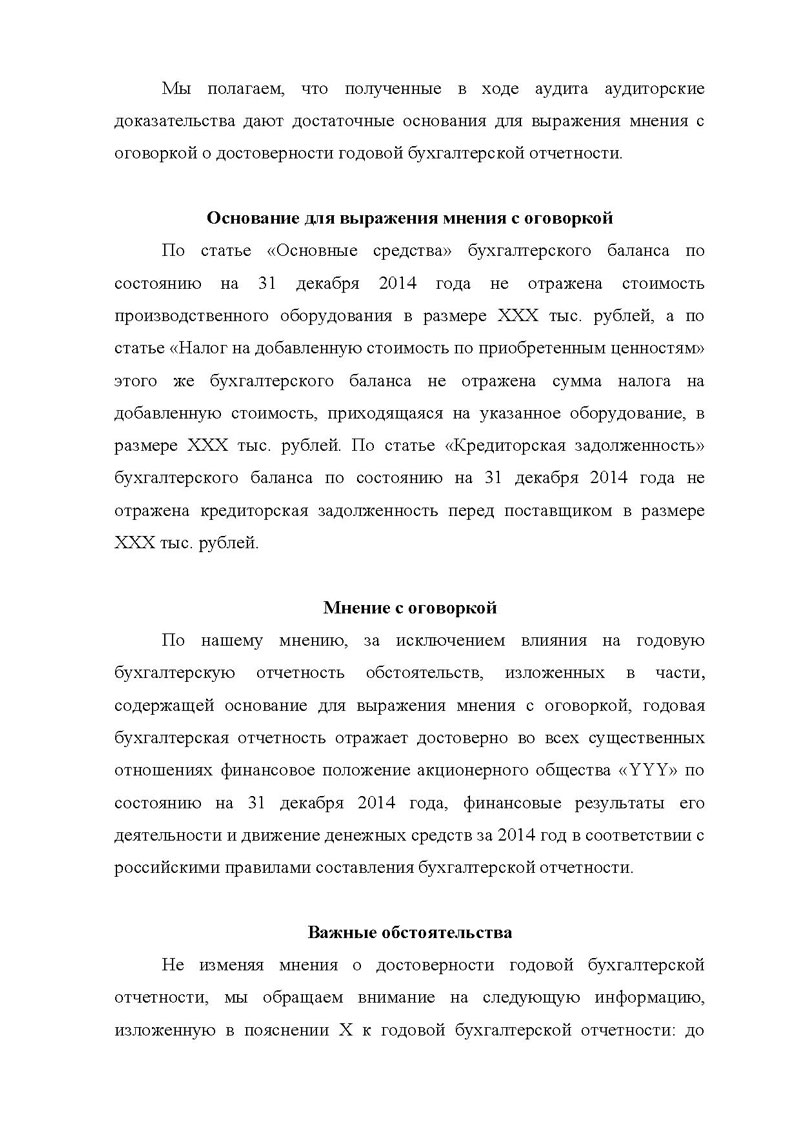 